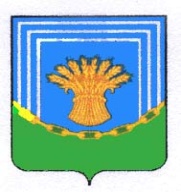 АДМИНИСТРАЦИЯЦВИЛЛИНГСКОГО СЕЛЬСКОГО ПОСЕЛЕНИЯЧЕСМЕНСКОГО МУНИЦИПАЛЬНОГО РАЙОНАЧЕЛЯБИНСКОЙ ОБЛАСТИПОСТАНОВЛЕНИЕП.Цвиллинга                                                                            № 32 от «01» декабря .«О внесении изменений  по родительской плате»В связи с повышением цен на продукты питания, услуг ЖКХ ПОСТАНОВЛЯЮ:                     Установить родительскую плату с 01.12.2014 года в размере 700 рублей.Глава администрации Цвиллингского сельского поселения                                                       Ж.Ж. Нурумов